Avrupa Birliği Bakanlığı Ulusal Ajansı tarafından hibe desteği sağlanan “2016-1-TRO1-KA219-034095” numaralı  “More Successful Students with ICT”  Erasmus + projesinin ikinci Ulusötesi toplantısı Berlin Eberswalde’de gerçekleşmiştir. Bu kapsamında 06-09 Haziran 2017 tarihlerinde okulumuzdan İngilizce Öğretmenimiz Serap ERDOĞAN GÜREL, Sosyal Bilgiler Öğretmenimiz Yusuf YILMAZ, Din Kültürü ve Ahlak Bilgisi öğretmenimiz Zehra BULUT, Müdür Yardımcımız Murat ÇELİK Almanya’nın Berlin kentine giderek ikinci toplantıyı katılmışlardır. Toplantıda bu tarihe kadar gerçekleştirilen faaliyetlerin değerlendirilmesi yapılmış olup, bundan sonrası için planlamalar yapılmıştır.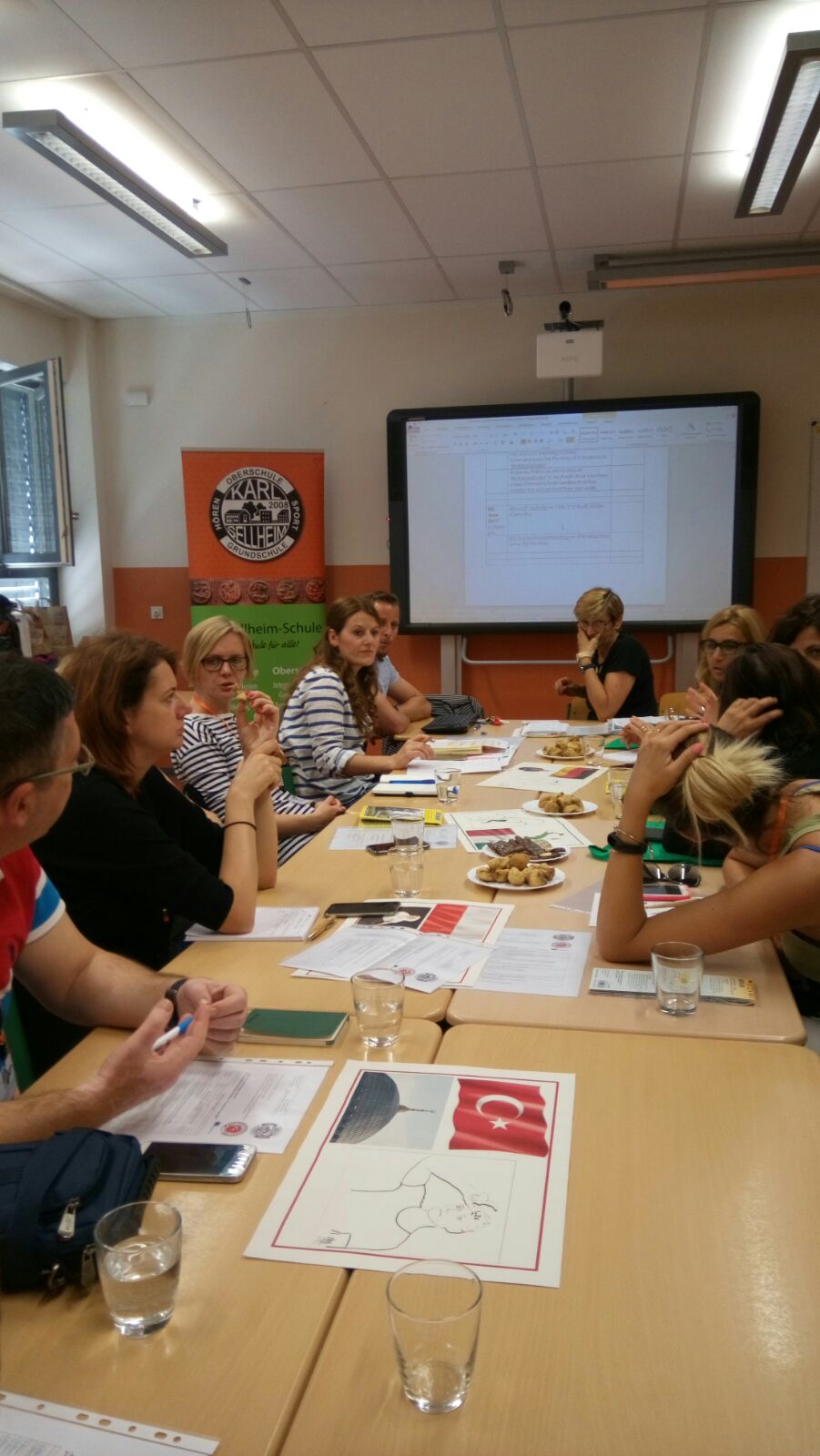 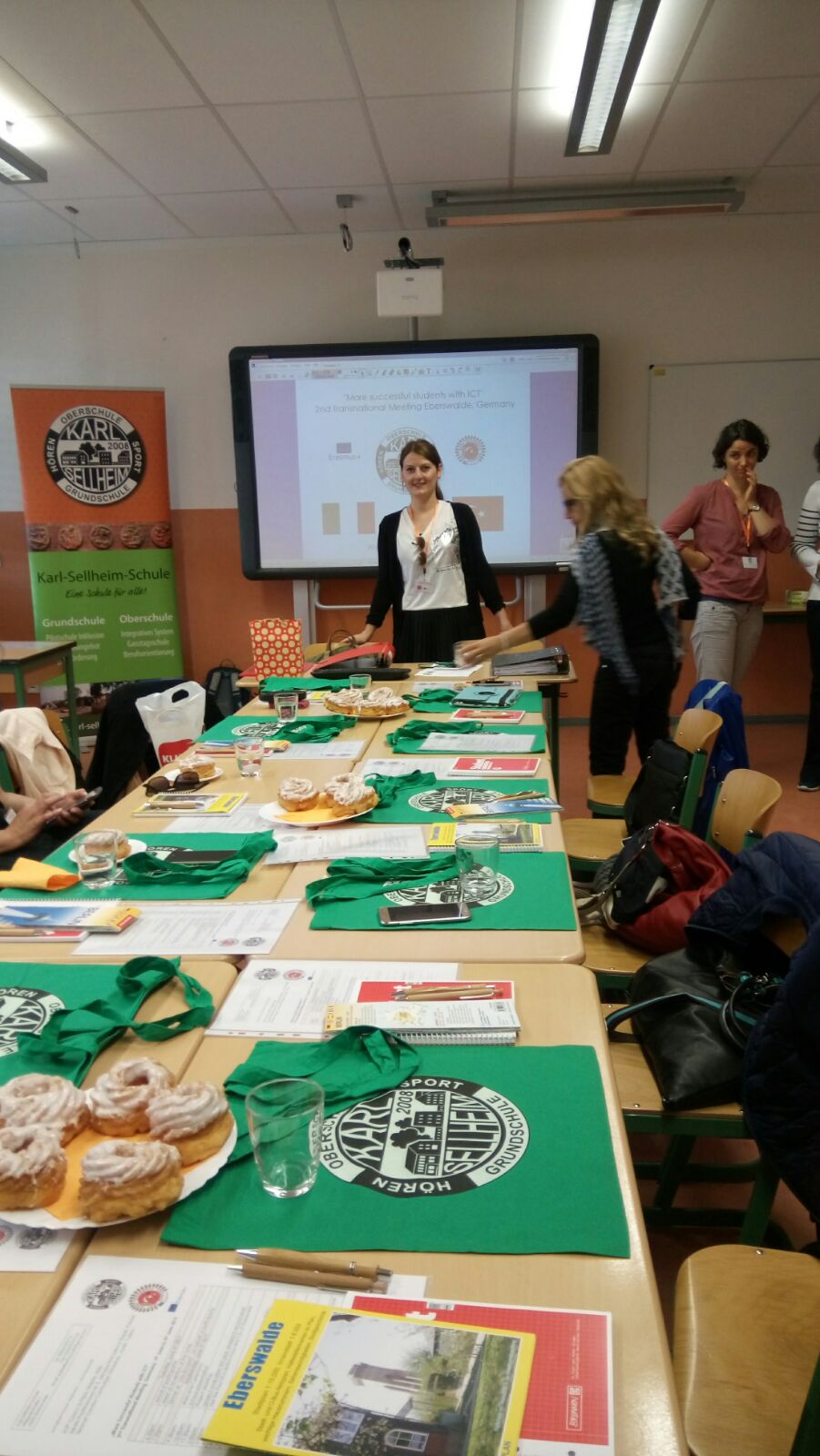 